Family Letter for the month of SeptemberDear Middle School Families,We had a great beginning in 7th grade Spanish.  We have spent some time reviewing information that the students learned in 6th grade Spanish like introductions, numbers, and days of the week.  Students will be starting the month of September with a cultural presentation on a capital of a Spanish-speaking country.  We still have a little more review to do, especially in the area of gender and adjective agreement.  Be looking for a short family activity to becoming home for you to do with your child around the week of September 8.  Around the middle of September students should be learning some new vocabulary involving classroom objects, classrooms schedules, food, and places.  Students will review the verbs ser, tener, and the conjugation of ar, er, and ir verbs.  We will also be discussing the culture of Mexico, including Mexico’s Independence Day which takes place on the night of September 15. As always, please feel free to contact me about any questions or concerns.  The best email to reach me at is:  tmorteg@ilstu.edu.Señora Ortega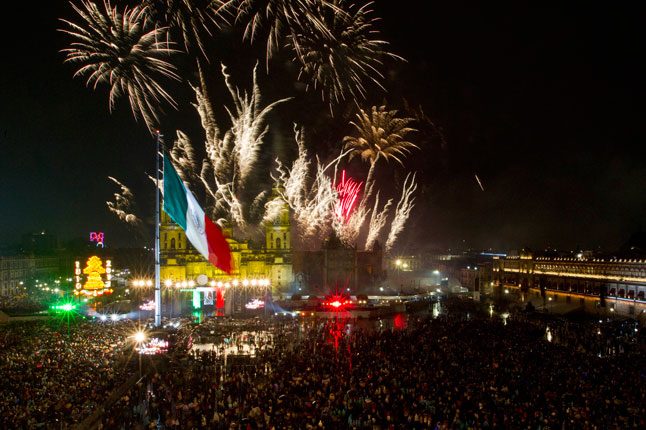 